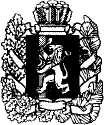 АДМИНИСТРАЦИЯ МАНСКОГО РАЙОНА КРАСНОЯРСКОГО КРАЯПОСТАНОВЛЕНИЕОб утверждении муниципальной программы Манского района «Развитие физической культуры и спорта Манского района» на 2023 год и плановый период 2024-2025 гг.В соответствии с пунктом 1 статьи 179 Бюджетного Кодекса РФ, руководствуюсь пунктом 1 статьи 35 Устава Манского района, администрация Манского района ПОСТАНОВЛЯЕТ:1. Утвердить муниципальную программу Манского района «Развитие физической культуры и спорта Манского района» на 2023 год и плановый период 2024-2025 гг.    согласно приложению. 2.  Постановление администрации Манского района от 12.11.2021 года № 680 «Об утверждении муниципальной программы Манского района «Развитие физической культуры и спорта Манского района» на 2021 год и плановый период 2023-2024 гг. считать утратившим милу с 31.12.2022 года.3. Постановление вступает в силу с 01.01.2023 года и подлежит официальному опубликованию.  И.п. главы района                                                                           Лозовиков М.Г.                                   Приложение                                                                 	к постановлению администрации                                                 от                            №                                  Муниципальная программа«Развитие физической культуры и спорта Манского района» 1. Паспортмуниципальной программы «Развитие физической культуры и спорта   Манского района» 2. Характеристика текущего состояния соответствующей сферы с указанием основных показателей социально-экономического развития Манского района и анализ социальных, финансово-экономических и прочих рисков реализации программы.Цели государственной политики в сфере физической культуры и спорта определены в Концепции долгосрочного социально-экономического развития Российской Федерации на период до 2025 года, утвержденной распоряжением Правительства Российской Федерации от 17.11.2008 года № 1662-р и предусматривающей необходимость создания условий для ведения гражданами здорового образа жизни, развития массового спорта и повышения конкурентоспособности российского спорта на международной спортивной арене.Распоряжением Правительства Российской Федерации от 24 ноября 2020 года №3081-р утверждены Стратегии развития физической культуры и спорта в Российской Федерации на период до 2030 года, государственная программа Российской Федерации «Развитие физической культуры и спорта» соответственно, устанавливающие направления развития отрасли до 2030 года. В качестве основного ожидаемого конечного результата реализации данных документов заявлено устойчивое развитие физической культуры и спорта, характеризующееся ростом количественных показателей и качественной оценкой изменений, происходящих в сфере физической культуры и спорта.Для достижения целей государственной политики в сфере физической культуры и спорта к 2030 году необходимо удвоить число граждан, систематически занимающихся физической культурой и спортом. Одновременно необходимо решать задачи по подготовке спортивного резерва, развитию спорта высших достижений. В развитии массовой физической культуры и спорта в Манском районе сделана ставка на работу по формированию сети спортивных клубов по месту жительства. В районе функционирует 6 спортивных клуба по месту жительства, все они созданы при государственной поддержке в рамках ДЦП. Для того, чтобы процесс создания сети спортивных клубов по месту жительства носил комплексный характер, ежегодно сборная Манского района принимает участие спартакиаде «Мой спортивный двор». В спортивных клубах по месту жительства в Манском районе занимается 3570 человек, что составляет 22,38 % от числа систематически занимающихся физической культурой и спортом жителей района.  На территориях района организовано проводятся около 120 физкультурных, спортивных мероприятий с общим количеством участников, превышающим 8000 человек.По результатам реализованных в 2021-2022 гг. мероприятий динамично вырос наиболее интегральный и объективный показатель оценки эффективности деятельности по развитию физической культуры и спорта «удельный вес жителей, систематически занимающихся физической культурой и спортом».  В Манском районе систематически физической культурой и спортом занимается составил 5600 человек, аналогичный показатель 2022 года составляет 5302 человек.В результате реализации муниципальных целевых программ, а также за счет средств внебюджетных источников в Манском районе в период с 2021 годы введены в эксплуатацию, реконструировано 3 спортсооружение.            С 2021 по 2022 годы наблюдается увеличение общей численности детей, занимающихся в СШ. Численность занимающихся в учреждениях спортивной подготовки детей физкультурно-спортивной направленности составляет 267 человек. Продолжается реализация спортивных мероприятий, направленных на поиск и выявление наиболее перспективных и одаренных детей, проводятся районные соревнования по пяти игровым видам спорта, в которых приняло участие порядка 700 человек. В рамках обеспечения подготовки спортсменов к спортивным соревнованиям краевого, межрегионального и российского уровня и участия в данных спортивных соревнованиях проводятся учебно-тренировочные сборы на территории района. Для дальнейшего развития физической культуры и спорта на территории Манского района необходимо: - усилить работу по развитию сети спортивных клубов по месту жительства «ФСК»; - продолжить работу по укреплению инфраструктуры физической культуры и спорта;- совершенствовать систему проведения официальных физкультурных спортивных мероприятий на территории Манского района;- усилить работу по пропаганде здорового образа жизни;Невыполнение целевых показателей и показателей результативности Программы в полном объеме может быть обусловлено финансовыми рисками, вызванные недостаточностью и несвоевременностью объемов финансирования из районного бюджета.Преодоление финансовых рисков возможно при условии достаточного и своевременного финансирования мероприятий из районного бюджета, а также путем перераспределения финансовых ресурсов районного бюджета.В целях управления указанными рисками в процессе реализации Программы предусматривается:текущий мониторинг выполнения Программы;осуществление внутреннего контроля исполнения мероприятий Программы;контроль достижения конечных результатов и эффективного использования финансовых средств Программы.Основной мерой управления рисками реализации Программы являются меры правового регулирования. При этом важным условием успешной реализации Программы является управление рисками с целью минимизации их влияния на достижение целей Программы. Возникновение финансовых рисков может привести к недофинансированию запланированных мероприятий Программы, что приведет к неисполнению программных мероприятий и не достижению целевых показателей программы.  Минимизация данных рисков предусматривается мероприятиями Программы путем усиления контроля исполнителем (соисполнителем), долгосрочным прогнозированием тенденций развития экономических процессов на территории района.     Остальные виды рисков связаны со спецификой целей и задач Программы, и меры по их минимизации будут приниматься в ходе оперативного управления. Финансирование мероприятий Программы в очередном финансовом году осуществляется с учетом результатов мониторинга и оценки эффективности реализации Программы в отчетном периоде.3. Приоритеты и цели социально-экономического развития 
в соответствующей сфере, описание основных целей и задач программы, прогноз развития соответствующей сферы3.1. Приоритеты государственной политики в сфере реализации Программы К приоритетным направлениям реализации Программы в сфере физической культуры и спорта относятся:	- формирование здорового образа жизни через развитие массовой физической культуры и спорта;	- развитие детско-юношеского спорта и системы подготовки спортивного резерва;	В рамках направления «Формирование здорового образа жизни через развитие массовой физической культуры и спорта» предстоит обеспечить:	- реализацию календарного плана официальных, физкультурных спортивных мероприятий путем:	- организации и проведения физкультурных и комплексных спортивных мероприятий среди учащихся района;	- организации и проведения физкультурных и комплексных спортивных мероприятий среди лиц средних и старших групп населения района;	- организации и проведения всероссийских массовых акций;	- организации и проведения спортивных соревнований;	- организацию межмуниципального взаимодействия путем: 	- формирования рейтинга развития физической культуры и спорта в муниципальных образованиях района;	- организации и проведения отраслевых семинаров для руководителей и специалистов органов управления физической культурой и спортом муниципальных образований района;	- организации работы координационного совета по физической культуре и спорту;	- развитие материально-технической базы путем строительства и ввода в эксплуатацию спортивных объектов; 	- развитие адаптивной физической культуры путем:	- повышения квалификации специалистов в области адаптивной физической культуры и спорта инвалидов;	- открытия отделений по адаптивной физической культуре при действующем физкультурно-спортивном клубе по работе с инвалидами в Манском районе;	В рамках направления «Развитие детско-юношеского спорта и системы подготовка спортивного резерва» предстоит обеспечить:	- повысить эффективность сети учреждений спортивной подготовки\детей физкультурно-спортивной направленности путем:	- материально-технического обеспечения деятельности учреждений спортивной подготовки детей, муниципальных образований Манского района;	- повышения квалификации руководителей и специалистов учреждений физкультурно-спортивной направленности;	- участия учреждений в краевых и федеральных грантовых и целевых программах.3.2. Цели и задачи, описание ожидаемых конечных результатов ПрограммыЦели программы, следующие:- создание условий, обеспечивающих возможность гражданам систематически заниматься физической культурой и спортом, повышение конкурентоспособности спорта Манского района на краевой и всероссийской спортивной арене;- развитие массовой физической культуры и спорта;- развитие физкультурно-спортивной направленности в Манском районе;-  обеспечение реализации программы и прочие мероприятия.Задачи программы:- обеспечение развития массовой физической культуры на территории Манского района;- сохранение и развитие спортивных клубов по                                                                                         месту жительства граждан; - поддержка спортивных инициатив населения;- создание условий для эффективного, ответственного и прозрачного управления финансовыми ресурсами в рамках выполнения установленных функций и полномочий;- обеспечение возможности участия спортсменов района по адаптивному спорту в районных и краевых соревнованиях, фестивалях.4. Механизм реализации отдельных мероприятий Программы Решение задач Программы достигается реализацией подпрограмм, реализация отдельных мероприятий не предусмотрена.Организационные, экономические и правовые механизмы, необходимые для эффективной реализации мероприятий подпрограмм; последовательность выполнения мероприятий подпрограмм; представлены в подпрограммах Программы.5. Прогноз конечных результатов программы, характеризующих целевое состояние (изменение состояния) уровня и качества жизни населения, социальной сферы, экономики, степени реализации других общественно значимых интересов и потребностей в соответствующей сфере на территории Красноярского края.Своевременная и в полном объеме реализация Программы позволит достичь: увеличить долю граждан Манского района, систематически занимающегося физической культурой и спортом к общей численности населения края до 33,5 %;увеличить количество спортсменов Манского района в составе краевых сборных команд по видам спорта до 32 человек. Реализация Программы будет способствовать:формированию здорового образа жизни через развитие массовой физической культуры и спорта;развитию детско-юношеского спорта и системы подготовки спортивного резерва.Перечень целевых показателей и показателей результативности Программы с расшифровкой плановых значений по годам ее реализации представлены в приложении № 1 к Программе, значения целевых показателей на долгосрочный период представлены в приложении № 2 к Программе. 6. Перечень подпрограмм с указанием сроков их реализации 
и ожидаемых результатовПрограмма включает 4 подпрограмм, реализация мероприятий которых в комплексе призвана обеспечить достижение цели и решение программных задач:Подпрограмма 1 «Развитие массовой физической культуры и спорта»;Подпрограмма 3 «Развитие дополнительного образования физкультурно-спортивной направленности в Манском районе» Подпрограмма 4 «Обеспечение реализации муниципальной программы и прочие мероприятия».Реализация мероприятий подпрограмм позволит достичь в 2023- 2025 годах следующих результатов:по подпрограмме 1 «Развитие массовой физической культуры и спорта»:увеличение доли граждан Манского района занимающихся физической культурой и спортом по месту работы, в общей численности населения,                        занятого в экономике до 35,5% в 2023 году;подпрограмма 3 «Развитие дополнительного образования физкультурно-спортивной направленности в Манском районе»:доля спортсменов Манского района в составе краевых сборных команд по видам спорта от численности занимающихся в СШ составит 7,2 % в 2023 году;по подпрограмме 4 «Обеспечение реализации программы и прочие мероприятия»:своевременность разработки нормативных правовых актов, договоров и соглашений Манского района, формирующих расходные обязательства Манского района до 5 баллов;оценка качества планирования бюджетных ассигнований до 5 баллов;проведение мониторинга результатов деятельности подведомственных учреждений до 5 баллов;наличие нарушений, выявленных в ходе проведения ведомственных контрольных мероприятий до 5 баллов;соблюдение сроков представления годовой бюджетной отчетности до 5 баллов. 7. Информация об объеме бюджетных ассигнований, направленных на реализацию научной, научно-технической и инновационной деятельностиРеализация научной, научно-технической и инновационной деятельности в рамках Программы не предусмотрено.8. Информация о ресурсном обеспечении и прогнозной оценке расходов на реализацию целей программы Объем бюджетных ассигнований на реализацию программы на 2023-2025 годы составляет всего	59 955,493 тыс. рублей из них в том числе по годам: в 2023 году всего 21853, 651 тыс. рублей, в 2024 году всего 18923,076 тыс. рублей, в 2025 году всего 19 178,764 тыс. рублей. Бюджетное финансирование программных мероприятий осуществляется в следующих формах расходов бюджета: - субсидии на оснащение ФСК спортивным инвентарем необходимым для занятий в них физкультурно-спортивной деятельностью;- покупка спортивного инвентаря необходимого для развития ФК и спорта в районе- проведение спортивных мероприятий- участие сборной команды Манского района в краевых спортивно-массовых мероприятияхДиректор МКУ «КФиС»                                                                     М.В. Лихота                                                                                                                                                                                                                                 08.11.2022                    с. Шалинское                                         № 728           		Наименование муниципальной программы«Развитие физической культуры и спорта Манского района» Основание для разработки муниципальной программыСтатья 179 Бюджетного кодекса Российской Федерации; Постановление администрации Манского района №1111 от 10.10.2014 «Об утверждении Порядка принятия решений о разработке муниципальных программ Манского района, их формировании и реализации, в новой редакции»Ответственный исполнитель муниципальной программыАдминистрация Манского районаСоисполнители муниципальной программыМуниципальное казенное учреждение «Комитет по физической культуре и спорту Манского района» МБУ «СШ»Структура муниципальной программы,перечень подпрограмм,отдельных мероприятий(при наличии)Подпрограмма 1 «Развитие массовой физической культуры и спорта»Подпрограмма 3 «Развитие дополнительного образования физкультурно-спортивной направленности в Манском районе» Подпрограмма 4 «Обеспечение реализации программы и прочие мероприятия»Цель муниципальной программыСоздание условий, обеспечивающих возможность гражданам систематически заниматься физической культурой и спортом, повышение конкурентоспособности спорта Манского района на краевой спортивной арене.Создание условий для выявления, сопровождения и поддержки спортивно одарённых людей по адаптивному спортуЗадачи муниципальной программыОбеспечение развития массовой физической культуры на территории Манского района;Сохранение и развитие спортивных клубов по                                                                                         месту жительства граждан; Поддержка спортивных инициатив населения;Развитие системы дополнительного образования в области спорта;Создание условий для эффективного, ответственного и прозрачного управления финансовыми ресурсами в рамках выполнения установленных функций и полномочий;Обеспечение возможности участия спортсменов района по адаптивному спорту в районных и краевых соревнованиях, фестивалях.Этапы и сроки реализации Программы2023-2025 годыЦелевые индикаторы и показатели результативности муниципальной программыДоля граждан Манского района, систематически занимающихся физической культурой и спортом к общей численности населения района;Численность занимающихся в муниципальных образовательных учреждениях дополнительного образования детей физкультурно-спортивной направленности; Количество спортсменов Манского района в составе сборных команд Красноярского края по видам спорта; Объемы бюджетных ассигнований муниципальной программыОбъем бюджетных ассигнований на реализацию программы на 2023-2025 годы составляет всего	59 955,493 тыс. рублей из них в том числе по годам: в 2023 году всего 21853, 651тыс. рублей, в 2024 году всего 18923,076 тыс. рублей, в 2025 году всего 19 178,764тыс. рублей.